STATION LEADERSThank you so much for your ministry at VBS!Here are a few things I’m going to need your help with… Make a detail list of items and materials you could save for next year VBSGet a box and collect all the items you have used so far and put the above list insideVBS Staff pictures:  we’ll take them on Wednesday after the program.  If you don’t have a VBS t-shirt, bring a similar color one please!After graduation program on Friday night, all station leaders will recruit the help of crew leaders to clean up – take down the different stations and have them ready for SabbathPlease invite & bring friends to graduation program on Friday!If you have any items or packages of VBS materials that you did not open or used, bring them back to me so the church could have reimbursementAlso, bring in the receipts for reimbursement on expenses you made for other VBS materials (decorations, activities, food, etc.) Last, please turn in your VBS manualsThanks again for your help, you made this evangelistic event a success!!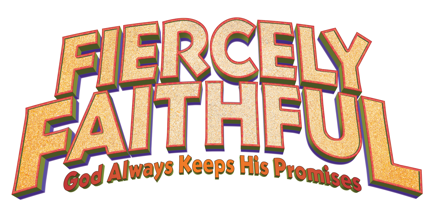 STATION LEADERSThank you so much for your ministry at VBS!Here are a few things I’m going to need your help with… Make a detail list of items and materials you could save for next year VBSGet a box and collect all the items you have used so far and put the above list insideVBS Staff pictures:  we’ll take them on Wednesday after the program.  If you don’t have a VBS t-shirt, bring a similar color one please!After graduation program on Friday night, all station leaders will recruit the help of crew leaders to clean up – take down the different stations and have them ready for SabbathPlease invite & bring friends to graduation program on Friday!If you have any items or packages of VBS materials that you did not open or used, bring them back to me so the church could have reimbursementAlso, bring in the receipts for reimbursement on expenses you made for other VBS materials (decorations, activities, food, etc.) Last, please turn in your VBS manualsThanks again for your help, you made this evangelistic event a success!!